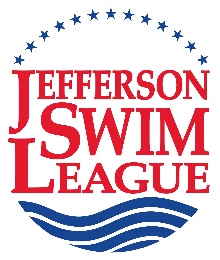 JSL Board June 9, 2024 Meeting MinutesAttachments for pre-meeting packet included:WELCOMEThe meeting was called to order by Bo Greenwood (President) at 7:02pm. 15 of 17 teams had representatives present. Jill Rockwell was substitute for CGST and Jeff Hansen was substitute for FV. FLST and GHG were not present. Jennifer McKever (Past President) was not present. Dual Meet Chair and Social Media Consultant positions remain vacant.SECRETARY REPORTMay meeting minutes were sent prior to the meeting and reviewed and corrected by the board. There were no questions about the corrected minutes.   Collin Provencher (LMST) moved to approve the minutes there was a second. The motion passed unanimously. TREASURER REPORT Brian Craddock (Treasurer) noted that the treasurer report was sent prior to the meeting. The contract has been signed for Champs. Brian remined the board that June 10 is the deadline for submitting registration fees. Teams that have not yet paid registration fees as of the date of the meeting were ACAC, BH, ELKS, FCC, FSBC, GLEN, LG. SPECIAL ADVISORS REPORT Rules-Bob Garland noted that there was a mistake in the schedule that has been corrected and posted to website. Bob also mentioned that only two teams (BH and FCC) have all coaches certified. Deadline for certification is 9 pm 2 days prior to meet. BH-JSL- Gordon reported that they are kicking off their capital campaign for a learn-to-swim pool on Lambs Lane behind Albemarle High School. He requested permission to send out a document with information about the project and to request volunteers. The board approved the request. Gordon is also accepting swimsuit donations to a box at 2208 Dominion Drive (in Berkeley Subdivision). Champs-Caroline Hamilton reported that the Champs 2024 session schedule will be the same as in 2023. There will be a change in spectator flow. Spectators will move in stages: outside then move into the YMCA then up to the viewing deck. Caroline is looking for volunteers with strong voices to help direct spectator flow- email carolinehamilton820@gmail.com. There was informal discussion about Champs for next year. Numerous members of the board would like to announce dates for Champs 2025 at the end of this season. Location for Champs 2025 was discussed. Our current dates work well for the YMCA as McIntire Park has numerous other annual events on other dates (which would causing parking conflicts). There was discussion about looking into the UVA Aquatic Center again. A committee including Emily Callahan, Amanda Crombie, Maia Ritter, Cos Difazio, Colin Provencher, Caroline Hamilton, Tara Fontenot, Ann Tuzson, and Jeanie Alexander was formed to work on dates and location for Champs 2025.Officials-Locke Boyer reminded the board that that team roster must be sent with all corrections to Locke by 9 pm two days prior to the meet. OLD/NEW BUSINESSCarrington has been in discussion with Swimtopia. Next step is to set a date. A Sunday at 7 PM was suggested which was agreed upon by the board. Collin Provencher requested the JSL consider color selection when making documents to provide better accommodation for people with color blindness (green/red being the most common issue). ADJOURNBo thanked the board with special thanks to Bob for all work done. Hearing no objection, Bo adjourned the meeting at 7:37 pm. Meeting AgendaDraft May, 19 2024 Meeting Minutes (approved minutes on website)Treasurer’s Report May 31, 2024.  